บันทึกข้อความ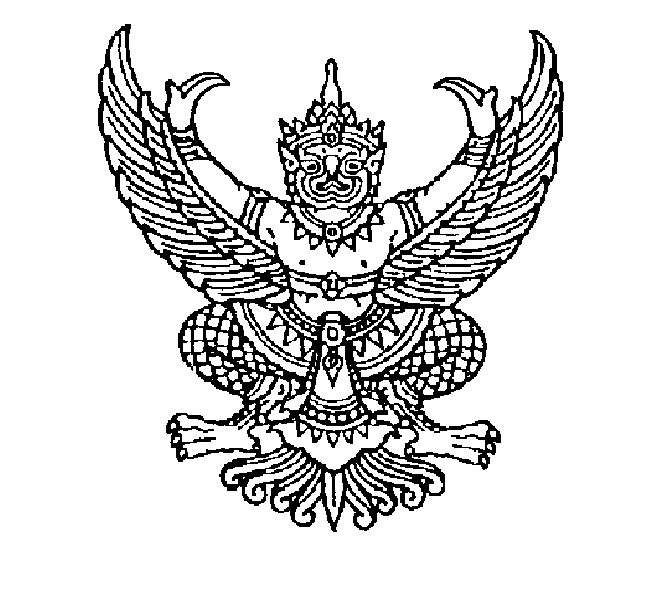 ส่วนราชการ  คณะมนุษยศาสตร์ ภาควิชา………………… โทร. ………………………………ที่  อว 0603.03. ......../	...........			     วันที่…………………………………………เรื่อง    	ขออนุมัติเข้าร่วมนำเสนอผลงานวิจัย/งานสร้างสรรค์ เรียน  	คณบดีคณะมนุษยศาสตร์		ด้วย ข้าพเจ้า ………………………………………………… สังกัด ………………………………… มีความประสงค์จะขออนุมัติเข้าร่วมนำเสนอผลงานวิจัย/งานสร้างสรรค์ เรื่อง “…………………….…..........…………………………………….”  ในการประชุมวิชาการระดับ …………… (ชื่องานประชุมวิชาการ) ซึ่งจัดโดย ………………………………..………………………...……ณ …………………….……………………………………………. ในระหว่างวันที่ ……………………………………………….……………… ทั้งนี้การเข้าร่วมนำเสนอผลงานดังกล่าวจะมีค่าใช้จ่ายในการเข้าร่วมนำเสนอผลงาน รายละเอียดดังนี้		๑. ค่าลงทะเบียน					………….		บาท		๒. ค่าที่พัก  						………….		บาท		๓. ค่าเบี้ยเลี้ยง						………….		บาท		๔. ค่าใช้จ่ายในการเดินทาง				………….		บาท		    รวมเป็นเงินทั้งสิ้น					………….		บาท		หมายเหตุ : ถั่วเฉลี่ยจ่ายทุกรายการ		ในการนี้ เพื่อให้การดำเนินงานเป็นไปด้วยความเรียบร้อย ข้าพเจ้า จึงขออนุมัติเข้าร่วมนำเสนอผลงานวิจัย/งานสร้างสรรค์ ในวัน และสถานที่ดังกล่าว และเมื่อได้รับหนังสือหรือจดหมายอย่างเป็นทางการให้ไปนำเสนอผลงานจากหน่วยงานที่จัดประชุมวิชาการ ข้าพเจ้าจะนำเอกสารดังกล่าวมาดำเนินการขอรับทุนสนับสนุนจากงบประมาณรายได้คณะมนุษยศาสตร์ ตามประกาศคณะมนุษยศาสตร์ เรื่อง หลักเกณฑ์การพิจารณาให้ทุนสนับสนุนการไปนำเสนอผลงานวิจัย/งานสร้างสรรค์ สำหรับบุคลากรคณะมนุษยศาสตร์ มหาวิทยาลัยนเรศวร ฉบับลงวันที่ 12 กรกฎาคม 2566 		จึงเรียนมาเพื่อโปรดพิจารณา(…………………………………………………….)อาจารย์ประจำภาควิชา………………………